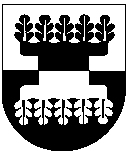 Šilalės rajono savivaldybės MERASpotvarkisDĖL ŠILALĖS RAJONO SAVIVALDYBĖS TARYBOS 20 POSĖDŽIO SUŠAUKIMO2020 m. liepos 22 d. Nr. T3-63ŠilalėVadovaudamasis Lietuvos Respublikos vietos savivaldos įstatymo 13 straipsnio 4 ir 6 dalimis, 20 straipsnio 2 dalies 1 punktu ir 4 dalimi:1. Š a u k i u 2020 m. liepos 30 d. 10.00 val. Šilalės rajono savivaldybės posėdžių salėje Šilalės rajono savivaldybės tarybos 20 posėdį.2. T e i k i u Šilalės rajono savivaldybės tarybai svarstyti šiuos klausimus:2.1. Šilalės rajono savivaldybės tarybos 2019 m. gegužės 6 d. sprendimo Nr. T1-101 „Dėl atstovų delegavimo į Lietuvos savivaldybių asociacijos suvažiavimą“ pakeitimo.Pranešėjas Algirdas Meiženis.2.2. Dėl Šilalės rajono savivaldybės seniūnaičių išmokų su seniūnaičio veikla susijusioms išlaidoms skyrimo, naudojimo ir atsiskaitymo už jas tvarkos aprašo patvirtinimo.Pranešėjas Algirdas Meiženis.2.3. Dėl Šilalės rajono savivaldybės bendruomenių pirmininkų išmokų su bendruomenės pirmininko veikla susijusioms išlaidoms skyrimo, naudojimo ir atsiskaitymo už jas tvarkos aprašo patvirtinimo.Pranešėjas Algirdas Meiženis.2.4. Dėl Šilalės rajono savivaldybės tarybos komitetų sudarymo.Pranešėjas Algirdas Meiženis.2.5. Dėl Šilalės rajono savivaldybės administracijos direktoriaus pareigybės aprašymo patvirtinimo.Pranešėja Jolanta Raudonienė.2.6. Dėl Šilalės rajono savivaldybės administracijos direktoriaus pavaduotojo pareigybės aprašymo patvirtinimo.Pranešėja Jolanta Raudonienė.2.7. Dėl didžiausio leistino etatų skaičiaus biudžetinėse įstaigose nustatymo.Pranešėja Danguolė Vėlavičiutė.2.8. Dėl Priėmimo į Šilalės rajono savivaldybės bendrojo ugdymo mokyklas apraše nenumatytų atvejų komisijos darbo reglamento tvirtinimo.Pranešėja Jovita Voverienė.2.9. Dėl pritarimo Šilalės rajono savivaldybės švietimo įstaigų ikimokyklinio ugdymo programoms.Pranešėja Jovita Voverienė.2.10. Dėl Šilalės rajono savivaldybės vietos gyventojų apklausos organizavimo tvarkos aprašo patvirtinimo.Pranešėjas Aloyzas Vaičiulis.2.11. Dėl Šilalės rajono savivaldybės nevyriausybinių organizacijų tarybos nuostatų patvirtinimo.Pranešėja Lina Maslauskienė.2.12. Dėl Šilalės rajono savivaldybės nevyriausybinių organizacijų tarybos sudėties patvirtinimo.Pranešėja Lina Maslauskienė.2.13. Dėl pavedimo Šilalės Dariaus ir Girėno progimnazijai atlikti investicinio projekto bei techninio darbo projekto rengimo užsakovo funkcijas.Pranešėjas Martynas Remeikis.2.14. Dėl pritarimo paraiškos rengimui ir teikimui.Pranešėjas Martynas Remeikis.2.15. Dėl savivaldybės turto nuomos.Pranešėja Reda Aužbikavičiūtė.2.16. Dėl nekilnojamojo turto perdavimo patikėjimo teise Šilalės Dariaus ir Girėno progimnazijai.Pranešėja Reda Aužbikavičiūtė.2.17. Dėl nekilnojamojo turto perdavimo patikėjimo teise Šilalės r. Kvėdarnos Kazimiero Jauniaus gimnazijai.Pranešėja Reda Aužbikavičiūtė.2.18. Dėl viešosios įstaigos Pajūrio ambulatorijos turto perėmimo.Pranešėja Reda Aužbikavičiūtė.2.19. Dėl sutikimo perimti valstybės turtą Šilalės rajono savivaldybės nuosavybėn ir patikėjimo teise.Pranešėja Reda Aužbikavičiūtė.2.20. Dėl Šilalės rajono savivaldybės tarybos 2015 m. kovo 27 d. sprendimo Nr. T1-70 „Dėl Šilalės rajono savivaldybės būsto fondo ir socialinio būsto, kaip savivaldybės būsto fondo dalies, sąrašų patvirtinimo“ pakeitimo.Pranešėja Reda Aužbikavičiūtė.2.21. Dėl Šilalės rajono savivaldybės tarybos 2015 m. rugpjūčio 27 d. sprendimo Nr. T1-211 „Dėl parduodamų Šilalės rajono savivaldybės būstų ir pagalbinio ūkio paskirties pastatų sąrašo patvirtinimo“ pakeitimo.Pranešėja Reda Aužbikavičiūtė.2.22. Dėl Šilalės rajono savivaldybės nuosavybės teisės į inžinerinius statinius įregistravimo.Pranešėja Reda Aužbikavičiūtė.2.23. Kita informacija.Pranešėjas Algirdas Meiženis.3. P a v e d u paskelbti šį potvarkį Šilalės rajono savivaldybės interneto svetainėje www.silale.lt ir vietinėje spaudoje.Šis potvarkis gali būti skundžiamas Lietuvos Respublikos administracinių bylų teisenos įstatymo nustatyta tvarka Regionų apygardos administracinio teismo Klaipėdos rūmams (Galinio Pylimo g. 9, 91230 Klaipėda) per vieną mėnesį nuo šio potvarkio paskelbimo dienos.Savivaldybės mero pavaduotojas, pavaduojantis merą	Tadas Bartkus